Supplementary Figure 6. Western blot on Hsu cell lysates overexpressing WNV genes, using anti-V5 and anti-NS1 antibodies.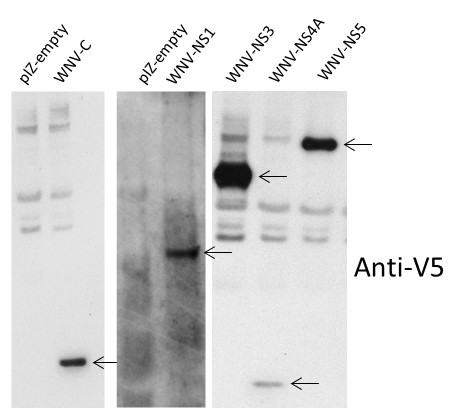 